  CEELO LEADERSHIP SELF-ASSESSMENT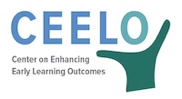 Name:                                                                                                                                       Date:The CEELO Leadership Self-Assessment is designed to enable users to assess current knowledge and skills related to Individual and Collective Leadership. It will help you identify which sections of the CEELO Leadership Toolkit can enhance your knowledge and skills. Review the components and rate each Topic in the appropriate Level with a check mark (Levels defined at bottom of each page).  Then identify Next Steps / Actions for Improvement.																			INDIVIDUAL LEADERSHIPBACKGROUND KNOWLEDGESKILLS BELIEFS AND BEHAVIORSCOLLECTIVE LEADERSHIPLeadership is not the sole province of individuals; rather, it can be seen as a collective, goal-oriented effort involving earnest participation by multiple stakeholders sharing a common goal. To effectively engage in Collective Leadership, early education leaders should have knowledge about Frameworks for Collective Leadership, Organizational Leadership within and throughout the educational agency or organization, and skills for advancing through the Stages of Collective Leadership. FRAMEWORKS FOR COLLECTIVE LEADERSHIPORGANIZATIONAL LEADERSHIPTHE COLLECTIVE LEADERSHIP CYCLECOLLECTIVE LEADERSHIP CYCLE – AWARENESS OF STAGESCOLLECTIVE LEADERSHIP CYCLE - STRATEGIES AND TOOLS Leadership for early education requires familiarity with, if not expertise, in many topics spanning the birth through third grade continuum. Fundamental knowledge can be categorized into five key areas:Child Development:  Knowledge and understanding that child development serves as the fundamental building block for ensuring effective and appropriate programs, practices, and policies are in place to support young children’s physical and emotional growth, and learning.Family and Community:  Knowledge and understanding that family and community structures influence a child’s development and that effective programs and services should be tailored to family strengths, needs and interests.Early Childhood Programs and Services:  Knowledge and understanding that early childhood programs and services are provided by public and private programs, as well as regulated and monitored in multiple ways.Quality in Early Education:  Knowledge and understanding of the critical quality components that support teachers, develop strong family and community relationships, and improve outcomes for children.Authority, Policy, and Accountability:  Knowledge and understanding of the federal, state, and local decision-making bodies that provide authority, develop policy, and are ultimately responsible for effective early childhood programs and services.  TopicLevelLevelLevelLevelNext Steps / Actions for improvementCHILD DEVELOPMENTBrain developmentWhole child/developmental domainsAges and StagesIndividual differences/atypical developmentIIIIIIIVCHILD DEVELOPMENTBrain developmentWhole child/developmental domainsAges and StagesIndividual differences/atypical developmentCHILD DEVELOPMENTBrain developmentWhole child/developmental domainsAges and StagesIndividual differences/atypical developmentCHILD DEVELOPMENTBrain developmentWhole child/developmental domainsAges and StagesIndividual differences/atypical developmentCHILD DEVELOPMENTBrain developmentWhole child/developmental domainsAges and StagesIndividual differences/atypical developmentTopicLevelLevelLevelLevelNext Steps / Actions for improvementFAMILY AND COMMUNITYTypes of familiesFamily engagement strategiesRace, culture, poverty, communityIIIIIIIVFAMILY AND COMMUNITYTypes of familiesFamily engagement strategiesRace, culture, poverty, communityFAMILY AND COMMUNITYTypes of familiesFamily engagement strategiesRace, culture, poverty, communityFAMILY AND COMMUNITYTypes of familiesFamily engagement strategiesRace, culture, poverty, communityTopicLevelLevelLevelLevelNext Steps / Actions for improvementEARLY CARE AND EDUCATION SYSTEMPublic, private, for- and nonprofit programsFederal, state, and local early childhood programs and services Regulations and accountability for programsIIIIIIIVEARLY CARE AND EDUCATION SYSTEMPublic, private, for- and nonprofit programsFederal, state, and local early childhood programs and services Regulations and accountability for programsEARLY CARE AND EDUCATION SYSTEMPublic, private, for- and nonprofit programsFederal, state, and local early childhood programs and services Regulations and accountability for programsEARLY CARE AND EDUCATION SYSTEMPublic, private, for- and nonprofit programsFederal, state, and local early childhood programs and services Regulations and accountability for programsTopicLevelLevelLevelLevelNext Steps / Actions for improvementQUALITY IN EARLY EDUCATIONDevelopmentally appropriate practiceClassroom qualityEarly learning standardsPedagogyCurriculumAssessmentParental engagementIIIIIIIVQUALITY IN EARLY EDUCATIONDevelopmentally appropriate practiceClassroom qualityEarly learning standardsPedagogyCurriculumAssessmentParental engagementQUALITY IN EARLY EDUCATIONDevelopmentally appropriate practiceClassroom qualityEarly learning standardsPedagogyCurriculumAssessmentParental engagementQUALITY IN EARLY EDUCATIONDevelopmentally appropriate practiceClassroom qualityEarly learning standardsPedagogyCurriculumAssessmentParental engagementQUALITY IN EARLY EDUCATIONDevelopmentally appropriate practiceClassroom qualityEarly learning standardsPedagogyCurriculumAssessmentParental engagementQUALITY IN EARLY EDUCATIONDevelopmentally appropriate practiceClassroom qualityEarly learning standardsPedagogyCurriculumAssessmentParental engagementQUALITY IN EARLY EDUCATIONDevelopmentally appropriate practiceClassroom qualityEarly learning standardsPedagogyCurriculumAssessmentParental engagementQUALITY IN EARLY EDUCATIONDevelopmentally appropriate practiceClassroom qualityEarly learning standardsPedagogyCurriculumAssessmentParental engagementTopicLevelLevelLevelLevelNext Steps / Actions for improvementAUTHORITY, POLICY, ACCOUNTABILITYAgencies and councils with authorityDeveloping laws, rules and regulationsHierarchy of laws, rules and regulationsInfluential rolesIndividual accountabilityIIIIIIIVAUTHORITY, POLICY, ACCOUNTABILITYAgencies and councils with authorityDeveloping laws, rules and regulationsHierarchy of laws, rules and regulationsInfluential rolesIndividual accountabilityAUTHORITY, POLICY, ACCOUNTABILITYAgencies and councils with authorityDeveloping laws, rules and regulationsHierarchy of laws, rules and regulationsInfluential rolesIndividual accountabilityAUTHORITY, POLICY, ACCOUNTABILITYAgencies and councils with authorityDeveloping laws, rules and regulationsHierarchy of laws, rules and regulationsInfluential rolesIndividual accountabilityAUTHORITY, POLICY, ACCOUNTABILITYAgencies and councils with authorityDeveloping laws, rules and regulationsHierarchy of laws, rules and regulationsInfluential rolesIndividual accountabilityAUTHORITY, POLICY, ACCOUNTABILITYAgencies and councils with authorityDeveloping laws, rules and regulationsHierarchy of laws, rules and regulationsInfluential rolesIndividual accountabilityLeadership for early education requires expertise in many skills to engage and shepherd both agencies and individuals to produce results.  Fundamental knowledge can be categorized into four key areas:Systems and Systems Thinking:  Knowledge and understanding of the interdependent relationships of  agencies, organizations and programs serving children birth through age eight, as well as the ability to examine the individual components and linkages of the parts.Result-based Leadership:  The skills to implement disciplined thinking and take action focused on improving results for children birth through age eight.Communication and Relationships:  The ability to use effective communication and principled negotiation to build trusting relationships. Continuous Improvement:  The ability to implement a continuous quality improvement process relying on objective data.TopicLevelLevelLevelLevelLevelLevelNext Steps / Actions for improvementSYSTEMS AND SYSTEM THINKINGEarly Childhood SystemsHabits of Systems Thinkers IIIIIIIIIIIVSYSTEMS AND SYSTEM THINKINGEarly Childhood SystemsHabits of Systems Thinkers SYSTEMS AND SYSTEM THINKINGEarly Childhood SystemsHabits of Systems Thinkers TopicLevelLevelLevelLevelLevelLevelNext Steps / Actions for improvementRESULTS-BASED LEADERSHIPLogic Models and Theories of ChangeResults-based AccountabilityResults-based FacilitationData literacyIIIIIIIIIVIVRESULTS-BASED LEADERSHIPLogic Models and Theories of ChangeResults-based AccountabilityResults-based FacilitationData literacyRESULTS-BASED LEADERSHIPLogic Models and Theories of ChangeResults-based AccountabilityResults-based FacilitationData literacyRESULTS-BASED LEADERSHIPLogic Models and Theories of ChangeResults-based AccountabilityResults-based FacilitationData literacyRESULTS-BASED LEADERSHIPLogic Models and Theories of ChangeResults-based AccountabilityResults-based FacilitationData literacyTopicLevelLevelLevelLevelLevelLevelNext Steps / Actions for improvementCOMMUNICATION AND RELATIONSHIPSCommunication SkillsInterpersonal Skills and Relationship BuildingPrincipled Negotiation/Win-Win CommunicationIIIIIIIIIVIVCOMMUNICATION AND RELATIONSHIPSCommunication SkillsInterpersonal Skills and Relationship BuildingPrincipled Negotiation/Win-Win CommunicationCOMMUNICATION AND RELATIONSHIPSCommunication SkillsInterpersonal Skills and Relationship BuildingPrincipled Negotiation/Win-Win CommunicationCOMMUNICATION AND RELATIONSHIPSCommunication SkillsInterpersonal Skills and Relationship BuildingPrincipled Negotiation/Win-Win CommunicationTopicLevelLevelLevelLevelLevelLevelNext Steps / Actions for improvementCONTINUOUS IMPROVEMENTIngredients for ImprovementQuality Improvement StrategiesMonitoring for Continuous Improvement IIIIIIIIIVIVCONTINUOUS IMPROVEMENTIngredients for ImprovementQuality Improvement StrategiesMonitoring for Continuous Improvement CONTINUOUS IMPROVEMENTIngredients for ImprovementQuality Improvement StrategiesMonitoring for Continuous Improvement CONTINUOUS IMPROVEMENTIngredients for ImprovementQuality Improvement StrategiesMonitoring for Continuous Improvement Leadership for early education requires more than knowledge, skills, and expertise. It also requires an awareness of the underlying beliefs and attitudes which guide behaviors. Several components frame our beliefs and behaviors, including:  Systems Thinking:  Systems thinking utilizes habits, tools and concepts to develop an understanding of the interdependent structures of dynamic systems and strategies for influencing the system. Mental Models: Mental models are assumptions, beliefs and values that guide behavior based on past experiences. Attending to these models allows one to assimilate and accommodate new learning and interactions.Leadership Development:  Knowledge and application of skills that support leadership development, the levels of leadership, and styles of leadership. It includes leadership authority, how others perceive one as a leader and generational differences in leadership styles. Efficient Focus and Time Management:  Strategies to focus one’s knowledge, skill and attention on the most important activities that produce desired results. TopicLevelLevelLevelLevelNext Steps / Actions for improvementSYSTEMS THINKINGSystem Levels and Factors Influencing ResultsLadder of Inference Habits of Systems ThinkersIIIIIIIVSYSTEMS THINKINGSystem Levels and Factors Influencing ResultsLadder of Inference Habits of Systems ThinkersSYSTEMS THINKINGSystem Levels and Factors Influencing ResultsLadder of Inference Habits of Systems ThinkersSYSTEMS THINKINGSystem Levels and Factors Influencing ResultsLadder of Inference Habits of Systems ThinkersTopicLevelLevelLevelLevelLevelLevelNext Steps / Actions for improvementLEADERSHIP DEVELOPMENT Adaptive and Technical LeadershipMental ModelsLeaders and ManagersLevels of LeadershipLeadership StylesPerceptions of LeadershipGenerational Differences for LeadersLeadership AuthorityIIIIIIIIIIIIVLEADERSHIP DEVELOPMENT Adaptive and Technical LeadershipMental ModelsLeaders and ManagersLevels of LeadershipLeadership StylesPerceptions of LeadershipGenerational Differences for LeadersLeadership AuthorityLEADERSHIP DEVELOPMENT Adaptive and Technical LeadershipMental ModelsLeaders and ManagersLevels of LeadershipLeadership StylesPerceptions of LeadershipGenerational Differences for LeadersLeadership AuthorityLEADERSHIP DEVELOPMENT Adaptive and Technical LeadershipMental ModelsLeaders and ManagersLevels of LeadershipLeadership StylesPerceptions of LeadershipGenerational Differences for LeadersLeadership AuthorityLEADERSHIP DEVELOPMENT Adaptive and Technical LeadershipMental ModelsLeaders and ManagersLevels of LeadershipLeadership StylesPerceptions of LeadershipGenerational Differences for LeadersLeadership AuthorityLEADERSHIP DEVELOPMENT Adaptive and Technical LeadershipMental ModelsLeaders and ManagersLevels of LeadershipLeadership StylesPerceptions of LeadershipGenerational Differences for LeadersLeadership AuthorityLEADERSHIP DEVELOPMENT Adaptive and Technical LeadershipMental ModelsLeaders and ManagersLevels of LeadershipLeadership StylesPerceptions of LeadershipGenerational Differences for LeadersLeadership AuthorityLEADERSHIP DEVELOPMENT Adaptive and Technical LeadershipMental ModelsLeaders and ManagersLevels of LeadershipLeadership StylesPerceptions of LeadershipGenerational Differences for LeadersLeadership AuthorityLEADERSHIP DEVELOPMENT Adaptive and Technical LeadershipMental ModelsLeaders and ManagersLevels of LeadershipLeadership StylesPerceptions of LeadershipGenerational Differences for LeadersLeadership AuthorityTopicLevelLevelLevelLevelLevelLevelNext Steps / Actions for improvementEFFICIENT FOCUS AND TIME MANAGEMENT 1.    Habits of Effective Leaders2.    Disciplined Time ManagementIIIIIIIIIIIIVEFFICIENT FOCUS AND TIME MANAGEMENT 1.    Habits of Effective Leaders2.    Disciplined Time ManagementEFFICIENT FOCUS AND TIME MANAGEMENT 1.    Habits of Effective Leaders2.    Disciplined Time ManagementCollective leadership for early education requires familiarity with systems thinking frameworks in order to shepherd both agencies and individuals to produce results for children and families. Knowledge of the following frameworks provide guidance for collective leadership: Kotter’s 8 Step-Change Process:  Knowledge of the eight step sequence for collectively executing and managing change.  Aligned Contributions:  Knowledge and understanding that the aligned commitment and coordinated action of multiple parties contribute to achievement of desired results.Collective Impact Framework:  Knowledge of the key role a stable organizing entity such as s state education agency plays in supporting complex change efforts.Shared Leadership Approach:  Knowledge of the shift in leadership roles and the complexity of leading change without formal authority over all the collaborators. TopicLevelLevelLevelLevelNext Steps / Actions for improvementFRAMEWORKSKotter’s 8 Step Change ProcessAligned Contribution Collective Impact FrameworkShared Leadership ApproachIIIIIIIVFRAMEWORKSKotter’s 8 Step Change ProcessAligned Contribution Collective Impact FrameworkShared Leadership ApproachFRAMEWORKSKotter’s 8 Step Change ProcessAligned Contribution Collective Impact FrameworkShared Leadership ApproachFRAMEWORKSKotter’s 8 Step Change ProcessAligned Contribution Collective Impact FrameworkShared Leadership ApproachFRAMEWORKSKotter’s 8 Step Change ProcessAligned Contribution Collective Impact FrameworkShared Leadership ApproachTopicLevelLevelLevelLevelNext Steps / Actions for improvementCAPACITYVision & strategic planningEngagement & communicationPerformance management and implementationIIIIIIIVCAPACITYVision & strategic planningEngagement & communicationPerformance management and implementationCAPACITYVision & strategic planningEngagement & communicationPerformance management and implementationCAPACITYVision & strategic planningEngagement & communicationPerformance management and implementationTopicLevelLevelLevelLevelNext Steps / Actions for improvementEFFECTIVENESS AND EFFICIENCYContinuous quality improvement processesUnified data systemGuidance on curriculum, teaching, assessment and technologyFamily and community engagementHigh performing workforceSystems alignmentFiscal managementInnovationIIIIIIIVEFFECTIVENESS AND EFFICIENCYContinuous quality improvement processesUnified data systemGuidance on curriculum, teaching, assessment and technologyFamily and community engagementHigh performing workforceSystems alignmentFiscal managementInnovationEFFECTIVENESS AND EFFICIENCYContinuous quality improvement processesUnified data systemGuidance on curriculum, teaching, assessment and technologyFamily and community engagementHigh performing workforceSystems alignmentFiscal managementInnovationEFFECTIVENESS AND EFFICIENCYContinuous quality improvement processesUnified data systemGuidance on curriculum, teaching, assessment and technologyFamily and community engagementHigh performing workforceSystems alignmentFiscal managementInnovationEFFECTIVENESS AND EFFICIENCYContinuous quality improvement processesUnified data systemGuidance on curriculum, teaching, assessment and technologyFamily and community engagementHigh performing workforceSystems alignmentFiscal managementInnovationEFFECTIVENESS AND EFFICIENCYContinuous quality improvement processesUnified data systemGuidance on curriculum, teaching, assessment and technologyFamily and community engagementHigh performing workforceSystems alignmentFiscal managementInnovationEFFECTIVENESS AND EFFICIENCYContinuous quality improvement processesUnified data systemGuidance on curriculum, teaching, assessment and technologyFamily and community engagementHigh performing workforceSystems alignmentFiscal managementInnovationEFFECTIVENESS AND EFFICIENCYContinuous quality improvement processesUnified data systemGuidance on curriculum, teaching, assessment and technologyFamily and community engagementHigh performing workforceSystems alignmentFiscal managementInnovationEFFECTIVENESS AND EFFICIENCYContinuous quality improvement processesUnified data systemGuidance on curriculum, teaching, assessment and technologyFamily and community engagementHigh performing workforceSystems alignmentFiscal managementInnovationTopicLevelLevelLevelLevelNext Steps / Actions for improvementLEADERSHIP/STAFF CAPABILITIESKnowledgeable of child development and early education (B-3rd grade)Skilled in results-based program planning, implementation, monitoring, and fiscal managementEffective communication and facilitation skillsCredible relationships with internal and external partner organizationsIIIIIIIVLEADERSHIP/STAFF CAPABILITIESKnowledgeable of child development and early education (B-3rd grade)Skilled in results-based program planning, implementation, monitoring, and fiscal managementEffective communication and facilitation skillsCredible relationships with internal and external partner organizationsLEADERSHIP/STAFF CAPABILITIESKnowledgeable of child development and early education (B-3rd grade)Skilled in results-based program planning, implementation, monitoring, and fiscal managementEffective communication and facilitation skillsCredible relationships with internal and external partner organizationsLEADERSHIP/STAFF CAPABILITIESKnowledgeable of child development and early education (B-3rd grade)Skilled in results-based program planning, implementation, monitoring, and fiscal managementEffective communication and facilitation skillsCredible relationships with internal and external partner organizationsLEADERSHIP/STAFF CAPABILITIESKnowledgeable of child development and early education (B-3rd grade)Skilled in results-based program planning, implementation, monitoring, and fiscal managementEffective communication and facilitation skillsCredible relationships with internal and external partner organizationsThe Collective Leadership Cycle in the field of early education engages stakeholders from multiple sectors and agencies in a cyclical nine-stage process. Awareness of and skills in each of the nine stages effectively enable leaders to harness the energy of the group to maximize results.  The stages of the Collective Leadership Cycle are as follows:Identifying an Urgent Issue:  Understanding of the critical drivers compelling across multiple sectors, agencies, and stakeholders and the skills to identify the most appropriate tool(s) creating a sense of urgency toward better outcomes.Identifying and Engaging Stakeholders:  Knowledge of the strategies and tools used to identify key players in the circle of influence and concern in addition to supporting the evolution of the group.Developing a Shared Vision: Knowledge of the key elements in developing a sense of ownership aligned to the mission and focused on the shared action. Planning for Action: Knowledge of the guidelines and tools supporting calculated steps to achieve the intended results.Taking Action: Knowledge of the strategies and tools implemented to ensure collective accountability toward the desired results.   Measuring Progress: Identifying models and tools that provide ongoing data to inform decisions, adjust plans and monitor continuous improvement.   Communicating Progress:  Implementing a disciplined, strategic approach to inform internal and external partners about plans, progress and results. Celebrating Achievement:  Acknowledging and understanding implementation dips and honoring results regardless of the magnitude in order to reinforce motivation. Sustaining Commitment:  Identifying system levers supporting ongoing implementation of initiatives and policy to achieve goals TopicLevelLevelLevelLevelNext Steps / Actions for improvementSTAGES AND CONCEPTS (General)Identifying Urgent IssuesIdentifying/Engaging StakeholdersDeveloping a Shared VisionPlanning for ActionTaking ActionMeasuring ProgressCommunicating ProgressCelebrating AchievementsSustaining CommitmentIIIIIIIVSTAGES AND CONCEPTS (General)Identifying Urgent IssuesIdentifying/Engaging StakeholdersDeveloping a Shared VisionPlanning for ActionTaking ActionMeasuring ProgressCommunicating ProgressCelebrating AchievementsSustaining CommitmentSTAGES AND CONCEPTS (General)Identifying Urgent IssuesIdentifying/Engaging StakeholdersDeveloping a Shared VisionPlanning for ActionTaking ActionMeasuring ProgressCommunicating ProgressCelebrating AchievementsSustaining CommitmentSTAGES AND CONCEPTS (General)Identifying Urgent IssuesIdentifying/Engaging StakeholdersDeveloping a Shared VisionPlanning for ActionTaking ActionMeasuring ProgressCommunicating ProgressCelebrating AchievementsSustaining CommitmentSTAGES AND CONCEPTS (General)Identifying Urgent IssuesIdentifying/Engaging StakeholdersDeveloping a Shared VisionPlanning for ActionTaking ActionMeasuring ProgressCommunicating ProgressCelebrating AchievementsSustaining CommitmentSTAGES AND CONCEPTS (General)Identifying Urgent IssuesIdentifying/Engaging StakeholdersDeveloping a Shared VisionPlanning for ActionTaking ActionMeasuring ProgressCommunicating ProgressCelebrating AchievementsSustaining CommitmentSTAGES AND CONCEPTS (General)Identifying Urgent IssuesIdentifying/Engaging StakeholdersDeveloping a Shared VisionPlanning for ActionTaking ActionMeasuring ProgressCommunicating ProgressCelebrating AchievementsSustaining CommitmentSTAGES AND CONCEPTS (General)Identifying Urgent IssuesIdentifying/Engaging StakeholdersDeveloping a Shared VisionPlanning for ActionTaking ActionMeasuring ProgressCommunicating ProgressCelebrating AchievementsSustaining CommitmentSTAGES AND CONCEPTS (General)Identifying Urgent IssuesIdentifying/Engaging StakeholdersDeveloping a Shared VisionPlanning for ActionTaking ActionMeasuring ProgressCommunicating ProgressCelebrating AchievementsSustaining CommitmentSTAGES AND CONCEPTS (General)Identifying Urgent IssuesIdentifying/Engaging StakeholdersDeveloping a Shared VisionPlanning for ActionTaking ActionMeasuring ProgressCommunicating ProgressCelebrating AchievementsSustaining CommitmentTopicLevelLevelLevelLevelNext Steps / Actions for improvementIDENTIFYING URGENT ISSUES1.  Data-driven needs assessment2.  Data collection methods and tools 3.  Behavior Over Time Graphing 4.  Trend and cause-effect analysisIIIIIIIVIDENTIFYING URGENT ISSUES1.  Data-driven needs assessment2.  Data collection methods and tools 3.  Behavior Over Time Graphing 4.  Trend and cause-effect analysisIDENTIFYING URGENT ISSUES1.  Data-driven needs assessment2.  Data collection methods and tools 3.  Behavior Over Time Graphing 4.  Trend and cause-effect analysisIDENTIFYING URGENT ISSUES1.  Data-driven needs assessment2.  Data collection methods and tools 3.  Behavior Over Time Graphing 4.  Trend and cause-effect analysisIDENTIFYING URGENT ISSUES1.  Data-driven needs assessment2.  Data collection methods and tools 3.  Behavior Over Time Graphing 4.  Trend and cause-effect analysisTopicLevelLevelLevelLevelNext Steps / Actions for improvementIDENTIFYING/ENGAGING STAKEHOLDERS1.  Theory of Aligned Contributions2.  Circles of concern and influence3.  Coalition building4.  Network mapping 5. Group dynamics over timeIIIIIIIVIDENTIFYING/ENGAGING STAKEHOLDERS1.  Theory of Aligned Contributions2.  Circles of concern and influence3.  Coalition building4.  Network mapping 5. Group dynamics over timeIDENTIFYING/ENGAGING STAKEHOLDERS1.  Theory of Aligned Contributions2.  Circles of concern and influence3.  Coalition building4.  Network mapping 5. Group dynamics over timeIDENTIFYING/ENGAGING STAKEHOLDERS1.  Theory of Aligned Contributions2.  Circles of concern and influence3.  Coalition building4.  Network mapping 5. Group dynamics over timeIDENTIFYING/ENGAGING STAKEHOLDERS1.  Theory of Aligned Contributions2.  Circles of concern and influence3.  Coalition building4.  Network mapping 5. Group dynamics over timeIDENTIFYING/ENGAGING STAKEHOLDERS1.  Theory of Aligned Contributions2.  Circles of concern and influence3.  Coalition building4.  Network mapping 5. Group dynamics over timeTopicLevelLevelLevelLevelNext Steps / Actions for improvementDEVELOPING A SHARED VISION1.  Developing a collective vision2.  Developing a mission statementIIIIIIIVDEVELOPING A SHARED VISION1.  Developing a collective vision2.  Developing a mission statementDEVELOPING A SHARED VISION1.  Developing a collective vision2.  Developing a mission statementTopicLevelLevelLevelLevelNext Steps / Actions for improvementPLANNING FOR ACTON1.  Logic models / theories of change2.  Iterative interrogation (5 Whys)3.  Results-based accountability planning 4.  Action planning for problem-solving vs.      continuous improvement 5.  SMART plansIIIIIIIVPLANNING FOR ACTON1.  Logic models / theories of change2.  Iterative interrogation (5 Whys)3.  Results-based accountability planning 4.  Action planning for problem-solving vs.      continuous improvement 5.  SMART plansPLANNING FOR ACTON1.  Logic models / theories of change2.  Iterative interrogation (5 Whys)3.  Results-based accountability planning 4.  Action planning for problem-solving vs.      continuous improvement 5.  SMART plansPLANNING FOR ACTON1.  Logic models / theories of change2.  Iterative interrogation (5 Whys)3.  Results-based accountability planning 4.  Action planning for problem-solving vs.      continuous improvement 5.  SMART plansPLANNING FOR ACTON1.  Logic models / theories of change2.  Iterative interrogation (5 Whys)3.  Results-based accountability planning 4.  Action planning for problem-solving vs.      continuous improvement 5.  SMART plansPLANNING FOR ACTON1.  Logic models / theories of change2.  Iterative interrogation (5 Whys)3.  Results-based accountability planning 4.  Action planning for problem-solving vs.      continuous improvement 5.  SMART plansTopicLevelLevelLevelLevelNext Steps / Actions for improvementTAKING ACTION 1.    Implementation science/stages and       driversAction CommitmentsAccountability PathwayResults-based facilitationIIIIIIIVTAKING ACTION 1.    Implementation science/stages and       driversAction CommitmentsAccountability PathwayResults-based facilitationTAKING ACTION 1.    Implementation science/stages and       driversAction CommitmentsAccountability PathwayResults-based facilitationTAKING ACTION 1.    Implementation science/stages and       driversAction CommitmentsAccountability PathwayResults-based facilitationTAKING ACTION 1.    Implementation science/stages and       driversAction CommitmentsAccountability PathwayResults-based facilitationTopicLevelLevelLevelLevelNext Steps / Actions for improvementMEASURING PROGRESS1.  Appreciative Inquiry2.  Plan – Do – Study – Act cycle3.  SOAR review process4.  Performance measurement (RBA)5.  Behavior Over Time Graph analysisIIIIIIIVMEASURING PROGRESS1.  Appreciative Inquiry2.  Plan – Do – Study – Act cycle3.  SOAR review process4.  Performance measurement (RBA)5.  Behavior Over Time Graph analysisMEASURING PROGRESS1.  Appreciative Inquiry2.  Plan – Do – Study – Act cycle3.  SOAR review process4.  Performance measurement (RBA)5.  Behavior Over Time Graph analysisMEASURING PROGRESS1.  Appreciative Inquiry2.  Plan – Do – Study – Act cycle3.  SOAR review process4.  Performance measurement (RBA)5.  Behavior Over Time Graph analysisMEASURING PROGRESS1.  Appreciative Inquiry2.  Plan – Do – Study – Act cycle3.  SOAR review process4.  Performance measurement (RBA)5.  Behavior Over Time Graph analysisMEASURING PROGRESS1.  Appreciative Inquiry2.  Plan – Do – Study – Act cycle3.  SOAR review process4.  Performance measurement (RBA)5.  Behavior Over Time Graph analysisTopicLevelLevelLevelLevelNext Steps / Actions for improvementCOMMUNICATING PROGRESS1.  Characteristics of effective      communication 2.  Communications planning framework3.  Communications media and methods4.  Strategic messaging techniquesIIIIIIIVCOMMUNICATING PROGRESS1.  Characteristics of effective      communication 2.  Communications planning framework3.  Communications media and methods4.  Strategic messaging techniquesCOMMUNICATING PROGRESS1.  Characteristics of effective      communication 2.  Communications planning framework3.  Communications media and methods4.  Strategic messaging techniquesCOMMUNICATING PROGRESS1.  Characteristics of effective      communication 2.  Communications planning framework3.  Communications media and methods4.  Strategic messaging techniquesCOMMUNICATING PROGRESS1.  Characteristics of effective      communication 2.  Communications planning framework3.  Communications media and methods4.  Strategic messaging techniquesTopicLevelLevelLevelLevelNext Steps / Actions for improvementCELEBRATING ACHIEVEMENTS1.  Six secrets of change2.  Recognizing and rewarding     accomplishments3.  Role of celebration in sustaining       collective momentumIIIIIIIVCELEBRATING ACHIEVEMENTS1.  Six secrets of change2.  Recognizing and rewarding     accomplishments3.  Role of celebration in sustaining       collective momentumCELEBRATING ACHIEVEMENTS1.  Six secrets of change2.  Recognizing and rewarding     accomplishments3.  Role of celebration in sustaining       collective momentumCELEBRATING ACHIEVEMENTS1.  Six secrets of change2.  Recognizing and rewarding     accomplishments3.  Role of celebration in sustaining       collective momentumTopicLevelLevelLevelLevelNext Steps / Actions for improvementSUSTAINING COMMITMENT1.   Sustainability planning2.   Financing3.   Leadership and staffing4.   Policy planning5.   Coalition maintenance6.   Professional Learning CommunitiesIIIIIIIVSUSTAINING COMMITMENT1.   Sustainability planning2.   Financing3.   Leadership and staffing4.   Policy planning5.   Coalition maintenance6.   Professional Learning CommunitiesSUSTAINING COMMITMENT1.   Sustainability planning2.   Financing3.   Leadership and staffing4.   Policy planning5.   Coalition maintenance6.   Professional Learning CommunitiesSUSTAINING COMMITMENT1.   Sustainability planning2.   Financing3.   Leadership and staffing4.   Policy planning5.   Coalition maintenance6.   Professional Learning CommunitiesSUSTAINING COMMITMENT1.   Sustainability planning2.   Financing3.   Leadership and staffing4.   Policy planning5.   Coalition maintenance6.   Professional Learning CommunitiesSUSTAINING COMMITMENT1.   Sustainability planning2.   Financing3.   Leadership and staffing4.   Policy planning5.   Coalition maintenance6.   Professional Learning CommunitiesSUSTAINING COMMITMENT1.   Sustainability planning2.   Financing3.   Leadership and staffing4.   Policy planning5.   Coalition maintenance6.   Professional Learning Communities